Порядок передачи информации о конфликтах и правонарушениях в школьную службу примирения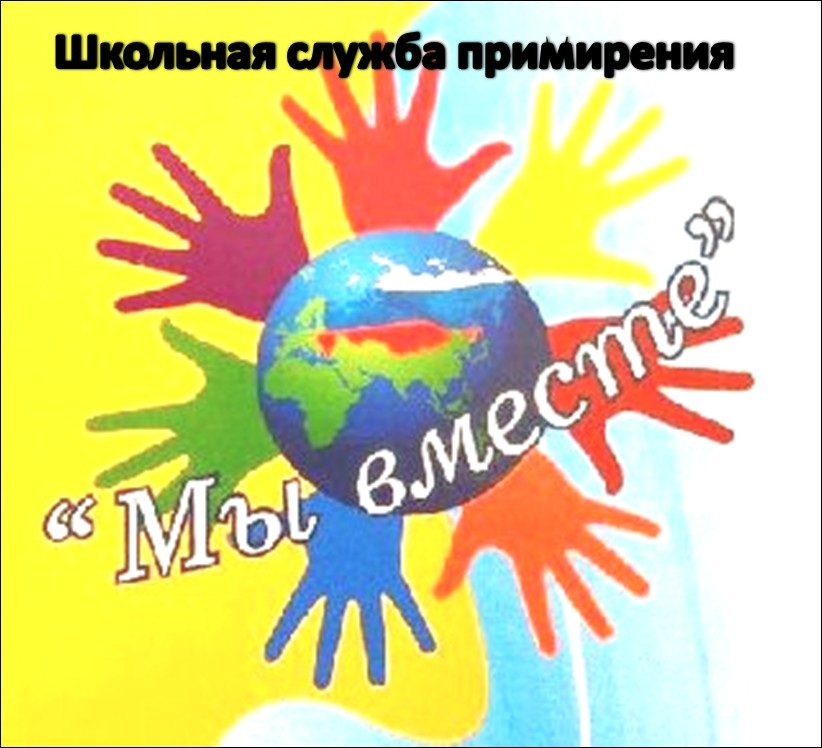      1. Порядок передачи информации о конфликтах и правонарушениях в школьную службу примирения для обучающихся:- сообщить о конфликте классному руководителю или родителям,- обратиться к педагогу-психологу в 106 кабинет.    2. Порядок передачи информации о конфликтах и правонарушениях в школьную службу примирения для педагогов и родителей (законных представителей):- личное обращение в 106 кабинет с 8.00-17.00 (понедельник-пятница),- по телефону 8(3462) 52-00-49, - отправить обращение на электронную почту: a.shihova@yandex.ru 